č. 113Pár slov starostyOd posledního vydání Občasníku jsme se věnovali zimní údržbě (prohrnování, posyp) místních komunikací. Hlavní poděkování patří p. Pávovi a všem, kteří se na této údržbě komunikací podíleli.Uskutečněné akce v obci:Dokončení oplocení MŠ OlbramoviceV ZŠ Olbramovice probíhá úprava sklepa na školní kabinetVybudován přepad od rybníka Březina (před školkou) ke komunikaciOdvodnění komunikace v lokalitě „u hřiště“ a dále probíhá pokládka živičného povrchuZbudováno nové veřejné osvětlení od MŠ k JežilovůmNově vybudováno veřejné osvětlení v Tomicích od cementárny ke značce Tomice.Výměna poškozeného veřejného osvětlení v KřešicíchV současné době probíhá prořez stromů a keřů okolo cest a v osadáchV lese za Městečkem probíhá těžba dřeva z obecního lesa po napadení kůrovcem. Občané Olbramovic mají možnost samovýroby dřeva za 230,- Kč/m3. Zájemci se musí hlásit na OÚ Olbramovice u starosty obce.Probíhá výstavba plynové přípojky ke kabinám SK Olbramovice.Dokončení komunikace Buda – TomiceOprava komunikace Zahradnice – opuštěné drážní tělesoBylo požádáno o stavební povolení na vybudování přístavby WC k hasičské zbrojnici v KřešicíchInstalováno posezení v osadě RadotínProbíhá výstavba dešťové kanalizace u silnice I/3 od Prahy (u Šupků)Probíhá oprava komunikací v osadě Podolí a SlavkovObec Olbramovice v těchto dnech dostala informaci o dvou přidělených dotacích a to dotaci na vybudování učebny na řemeslné obory v ZŠ Olbramovice a dotace na opravu domu čp. 1 Olbramovice.Upozorňuji na plánované uzavírky silnic, které se dotknou občanů obce Olbramovice:Uzavírka silnice I/3 z důvodu frézování vozovky silnice od BENZINY Bystřice k Tomickému mostu cca 6 km – doprava bude odkloněna ve směru od Tábora – Benešov přes Tomice, Ouběnice. Termín uzavírky: 20.3.2019 – 30 .4.2019Silnice Vrchotovy Janovice – Rudoltice u Strýčkova bude uzavřena z důvodu opravy mostku, doprava bude odkloněna přes osadu Slavkov. Termín uzavírky: 1.4.2019 – 31.7.2019.Poslední den v dubnu jako již tradičně chystáme ve spolupráci s SDH Olbramovice pálení čarodějnic a stavění májky. Všechny touto cestou srdečně zvu, občerstvení a hudba zajištěna.Jelikož se již blíží Velikonoce, chci Vám touto cestou popřát příjemné prožití velikonočních svátků a jarní dny plné pohody a sluníčka.Ivan Novák, starosta obce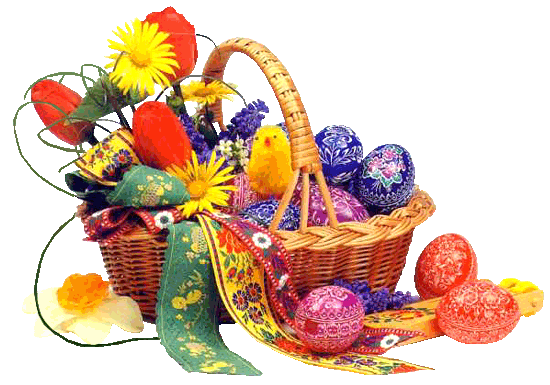 Upozornění občanům:Možnost získání dotace pro kotle na pevná paliva.Kotle emisní třídy 1 a 2 v objektech určených k trvalému bydlení (dotace není určena pro podnikatele a chataře/chalupáře).Výše dotace 75%, max. 95.000,- KčBližší informace na tel.: 737 200 826 p. Miroslav Šimon – Grid Services**************************************************UKLIĎME OLBRAMOVICEII. ročníkPojďme společně uklidit nepořádek v našem okolí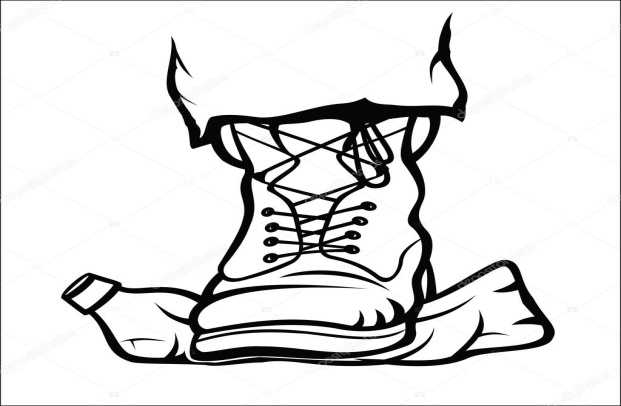 V sobotu 6.dubna 2019 od 9,00 hodinSraz před budovou Obecního úřadu OlbramoviceVezměte si s sebou pracovní rukavice.Po skončení akce čeká na účastníky opékání buřtů.Akce se koná pod záštitou starosty obce a Obce Olbramovice.Činnost SDH Křešice za uplynulý rok 2018SDH Křešice má za sebou úspěšný rok. Všechny úkoly, ke kterým jsme se zavázali na Výroční valné hromadě, jsme splnili.Zde je přehled konaných akcí:- 24.2. Hasičský ples- 31.3. Výlov požární nádrže, úprava stromů kolem nádrže- 2.4. Velikonoční posezení, umístění „hlídacího“ vodníka na nádrž- 28.4. Vepřové hody- 30.4. Stavění májky, pálení čarodějnic- 12.5. Okrsková hasičská soutěž pro okrsek Olbramovice a Bystřice v Ouběnicích – 3. místo-16.6. Taneční zábava Franťák Rock- 23.6. Hasičská soutěž v Postupicích – 4. místo- 4.8. Memoriál J. Stránského v Mokré Lhotě – 3. místo- 1.9. Spoluúčast na akci Šebáňovický štěk- 8.9. Taneční zábava Pohoda Team- 16.9. Brigáda- vyčištění okolí požární nádrže, sběr starého železa- 22.9. Rybářská soutěž pro děti- 20.10. Zájezd – vodní hrad Švihov, pivovar v Plzni- 28.10. Položení věnce u místní kapličky v rámci 100. výročí založení Československa- 3.11. Poražení dutého javoru na návsi z důvodu bezpečnosti - 4.11. Vysazení lípy na počest 100. výročí republiky (lípa byla pojmenována Republika)- 24.11. Výroční valná hromada- 1.12. Rozsvěcení vánočního stromu s dětským vystoupením- 5.12. Mikulášská nadílka- 29.12. Vánoční posezeníBěhem roku se členové zúčastnili potřebných školení.Vážíme si velmi dobré spolupráce s OÚ Olbramovice. Za finanční podpory obce jsme mohli zakoupit novou zásahovou stříkačku PS  zrenovovat stříkačku starou. Dále jsme dokončili boční uzamykatelné zastřešení u hasičské zbrojnice. Poděkování patří i všem sponzorům, díky nim máme např. vždy velmi pěknou tombolu na tradičním plese. 7.9. letošního roku budeme slavit 120. výročí založení sboru. Již nyní akci pečlivě připravujeme. Bližší informace včas zveřejníme a budeme se těšit na účast všech příznivců hasičského sportu.Za SDH Křešice Mgr. Ivana Zoulová ***************************************************************************Sdružení zdravotně postižených Olbramovice z. s.pořádá dne 29. 4. 2019 zájezdna divadelní představení Spolku sedlčanských ochotníků ŠEDESÁTKYOdjezd autobusu do Sedlčan od restaurace U komína v 18.30 hodCena vstupného 130,-KčZájemci se mohou hlásit u p. Skalákové č.tel.732935958SDH OlbramoviceSbor dobrovolných hasičů Olbramovice tímto srdečně děkuje sponzorům našeho hasičského plesu a to: Chlazení Novák,Olbramovice; DZV NOVA, Bystřice; DAVOCAR, Olbramovice; IMOBA, Farma Čapí hnízdo; Imaginox, Vrchotovy Janovice; KVARTO, Bystřice; BES Benešov; Petře Křížkové, cukrářka Votice; p. Bešťákové Janě, Semtín; obyvatelům Olbramovic a okolí a členům našeho sboru za hodnotné ceny, které darovali do tomboly našeho plesu. Panu Novákovi a paní Smetánkové za propůjčení sálu. Též děkujeme všem hasičům, kteří se podíleli na zajištění plesu.Zároveň srdečně děkujeme podnikatelům a občanům: DAVOCAR; p. Kučerové pekařství Votice; DOMINO; MARS Wrigley; p. Jarešové; p. Váchové; ONYX p. Jircové; p.Pospíšilovi; p. Gajdošové; TRIA, Flosmanovi; p. Novákovi; p. Plechatému, ELKOMP, p. Brdek; p. Brdek, p. Hrma, p. Šmídek, pí Bešťákové a rodičům za hodnotné dary na dětský maškarní karneval, který se konal 2.3.2019 v restauraci „U Komína“ v Olbramovicích.Dále si dovoluji pozvat občany Olbramovic a okolí na akce, které budeme pořádat:30.4.2019 – v parku u školy v Olbramovicích – stavění májky18.5.2019 – provedeme sběr železného šrotu v Olbramovicích a okolí25.5.2019 – na fotbalovém hřišti v Olbramovicích proběhne základní kolo hasičské soutěže okrsků Olbramovice a Bystřice – pořádá SDH TomiceHasiči srdečně zvou občany Olbramovic a okolí na tyto připravované akce.Za výbor SDH Olbramovice – starosta sboru – Šmídek Petr***************************************************************************Zásahy Jednotky SDH OlbramoviceZásah – požár rodinného domu – Nesvačily   V pátek 4. 1. 2019 ve 23:47 hod. vyjela jednotka, společně s jednotkou HZS Středočeského kraje stanice Benešov, JSDH Votice, Bystřice, Neveklov a Vrchotovy Janovice do Nesvačil k požáru rodinného domu, který byl požárem zcela zničen.Naše jednotka po příjezdu na místo prováděla ochranu přilehlého objektu pomocí 1 proudu C v dýchací technice a doplňování vody z CAS 25 L 101 do CAS JSDH Neveklov a CAS 20 Scania HZS st. Benešov. Poté se z rozhodnutí velitele zásahu ve 4:40 hod. vrátila zpět na základnu. JSDH Olbramovice  –  CAS 25 Liaz 101 - Zoul F. st., Ledvinka L., Drábek J., Drábek J. ml., Pejša M., Jelenecký J.HZS Benešov - CAS 20 Scania, CAS 30 Tatra 815-7, AZ 30, VEA Ford, PPLA IvecoJSDH Votice - CAS 32 Tatra 815JSDH Bystřice - CAS K 25 Liaz, DA 12 AviaJSDH Neveklov - CAS 20 Tatra 815,  DA VWJSDH Vrchotovy Janovice - CAS 30 Tatra 148Zásah – technická pomoc – Olbramovice   V neděli 3. 2. 2019 v 11:10 hod. zasahovali naši hasiči po silném sněžení v ulici u restaurace U Michala, kde odstraňovali ulomenou větev visící na elektrickém kabelu nad komunikací. Větev byla rozřezána motorovou řetězovou pilou z nastavovacího žebříku. Po úklidu komunikace se jednotka v 11:32 hod. vrátila zpět na základnu.DA 12 Avia 30 – Zoul F., Ledvinka L., Skála P., Císař  P., Drábek J., Stárek L.,  Zimerman Z., Zoul J.Zásah – technická pomoc – OlbramoviceV pondělí 4. 2. 2019 v 16:59 hod. jednotka vyjela do osady Semtínek, opět k likvidaci nalomené větve o průměru 20 cm, zachycené na elektrickém kabelu a hrozící pádem na komunikaci. Za použití motorové řetězové pily a nastavovacího žebříku byla větev odstraněna. Elektrický kabel nebyl poškozen. Po ukončení se jednotka v 17:29 hod. vrátila zpět na základnu.DA 12 Avia 30 – Zoul F., Ledvinka L., Drábek J., Šmídek  P.Zásah – dopravní nehoda - Střelítov   V pátek 8. 3. 2019 ve 21:29 hod. zasahovala jednotka, společně s jednotkou HZS Středočeského kraje stanice Benešov, Sedlčany a JSDH Votice, u dopravní nehody nákladního automobilu před osadou Střelítov. Jednotka původně vyjela s CAS 32 Tatra 138 a CAS 25 Liaz 101 na ohlášený požár cisterny. Při jízdě k zásahu byla událost změněna na dopravní nehodu a CAS 32 Tatra 138 KOPIS odvolána zpět na základnu. Po příjezdu na místo události naši hasiči prováděli pomocí lopat odstraňování betonu vylitého z vozidla MIX na komunikaci a poté se z rozhodnutí velitele zásahu vrátili ve 22:43 hod. zpět na základnu.JSDH Olbramovice - Zoul F., Ledvinka L., Drábek J., Drábek J. ml., Pejša M., Stárek L., Zoul J., Hořejší P., Jelenecký J., Šmídek P.HZS st. Benešov - VEA Ford, VYA 30 MBHZS st. Sedlčany - CAS 20 MB AtegoJSDH Votice - CAS 15 MAN, RZA VW Transportér Zásahy při vichřici Eberhard   V neděli 10. 3. 2018 ve 22:07 hod. při větrné smršti, která se prohnala republikou, byla naše jednotka vyslána k odstranění stromu do Votic. Při příjezdu na místo události, zde již zasahovala jednotka SDH Votice. Hasiči provedli odstranění stromu z vozovky a úklid komunikace. Po ukončení se vrátili ve 22:44 hod. zpět na základnu.    Po návratu na základnu byla jednotka vyslána k další události a to opět k odstranění spadlého stromu na vozovku směrem z Votic do Střelítova. Po příjezdu bylo průzkumem zjištěno, že strom je mimo komunikaci, dále jednotka z rozhodnutí KOPIS pokračovala do osady Kouty, kde nebyl žádný strom nalezen. Poté se ve 23:27 hod. vrátila zpět na základnu.JSDH Olbramovice – CAS 25 Liaz Císař P., Ledvinka L., Zoul J., Otradovec V., Lamač J., Pejša M., Stárek L., Zimerman Z., Jelenecký J.Více na www.sdholbramovice.estranky.cz a na www.facebook.com/sdholbramovice		Za SDH a JSDH Olbramovice                                                                                                            František Zoul a Lukáš LedvinkaŠkolní víceboj pro předškolákyVe středu 6. března proběhlo v olbramovické základní škole první letošní setkání s předškoláky a jejich rodiči. Školní víceboj zahájila sportovní píseň, při které si mohli zacvičit všichni, kteří měli chuť a odvahu. Po přivítání a krátkém vzájemném seznámení se budoucí školáci vydali plnit připravené discipliny. Ty prověřily nejen přesné míření, mrštnost, rychlost, koordinaci a rovnováhu dětí, ale také schopnosti složit si své věci, rozlišovat sluchem, stříhat, lepit, vybarvovat, poznávat geometrické tvary… Za každý splněný úkol si děti mohly do připravené karty nalepit malou medaili. Na závěr po splnění všech úkolů si každý odnesl své výrobky a slavnostně mu byla předána medaile i sladká odměna. Za pěkné odpoledne děkuji kolegyním, dětem, které pomáhaly s organizací a samozřejmě i všem příchozím předškolákům a jejich rodičům. Také touto cestou zvu do naší školy na další setkání pro předškoláky, které se bude konat 21. března a tématem budou řemesla.									uč. J. Bienerová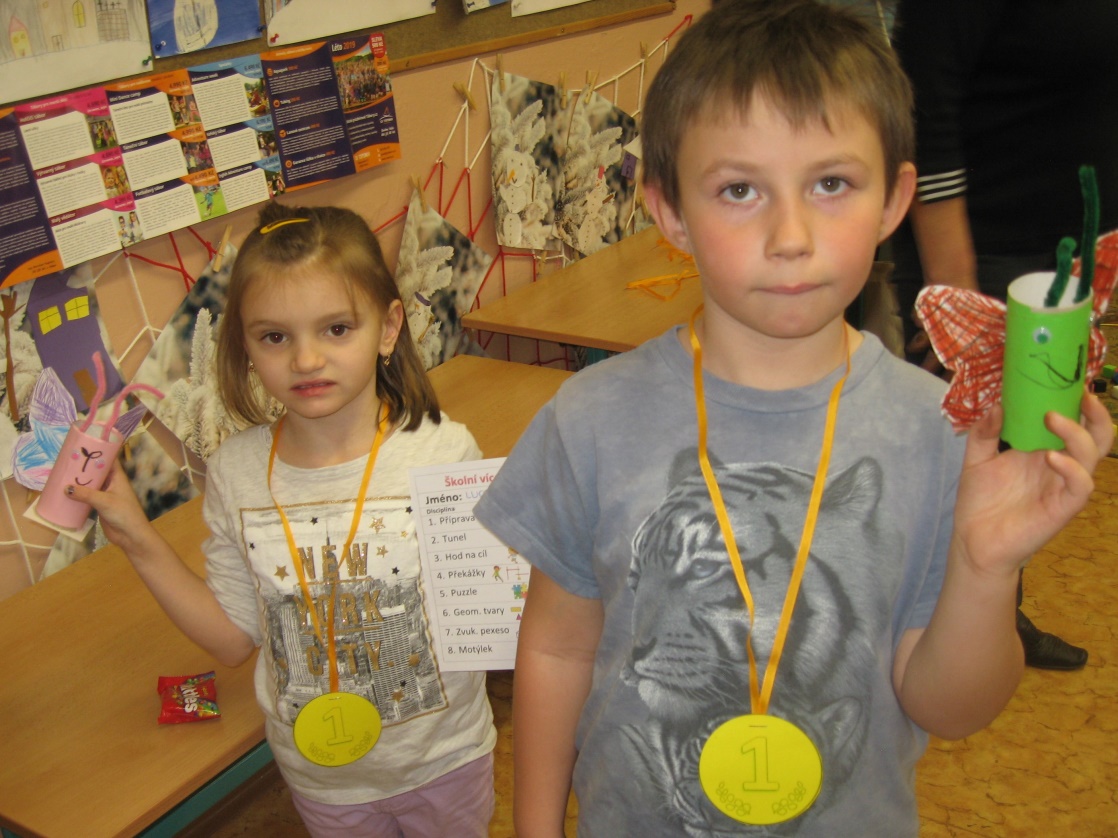 Školní kolo recitační soutěžeVe čtvrtek 13. března proběhlo ve škole celoškolní kolo recitační soutěže. Žáci si podle vlastního zájmu, někdy s pomocí paní učitelky, vybrali báseň nebo text, kterou se následně naučili. Ve zmíněný den předstoupili všichni žáci před své spolužáky a před porotu tvořenou pedagogy školy a recitovali svoji báseň nebo text. Všichni tuto situaci zvládli. Jednotlivé výkony byly porotou ohodnoceny a druhý den byly vyhlášeny výsledky. V 0. kategorii skončily na 1. místě 2 žákyně 1. ročníku: Ella Pavlíková a Vendula Vlachová, v 1. kategorii se na 1. místě umístila Eliška Ševčíková a ve 2. kategorii skončily na 1. místě 2 žákyně z 5. ročníku: Marie Křížková a Adéla Plechatá. Dívky z 1. a 2. kategorie postupují do okresního kola, které se koná 25. března. Všichni jim přejeme úspěch.Mgr. Věra Kutišová Zprávy z olbramovické školkyJako několik let zpátky i v letošním školním roce jsme navázali spolupráci s Ekocentrem Čapí hnízdo. Na jejich metodicky kvalitně propracované výukové programy se děti vždy těší. Nejenže se dozvědí hravou formou spoustu informací o přírodě, ale udělají si i zajímavý výrobek. V posledním setkání si povídaly s paní lektorkou o ptactvu, o včele, na kterou si i zahrály. Na závěr si vyrobily symbolicky čápa.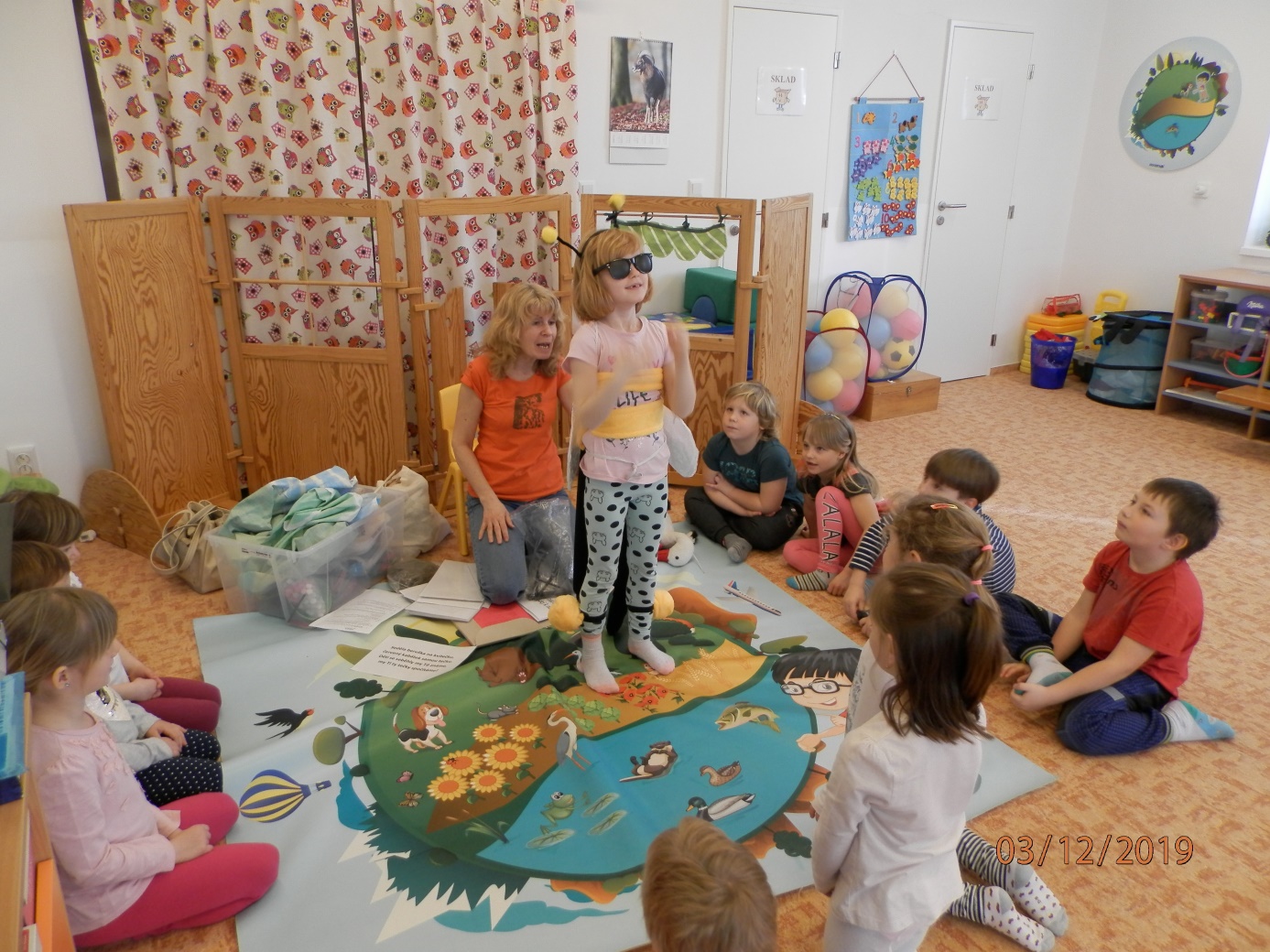 Zápis k povinné školní docházce pro školní rok 2019/2020do ZŠ a MŠ Olbramovice se uskuteční ve středu3. dubna 2018 od 14 – 17 hodK zápisu se dostaví zákonní zástupci se svými dětmi, které dosáhnou šestého roku věku do 31. 8. 2019 a po odkladu povinné školní docházky.S sebou: rodný list dítěte, platný občanský průkaz zákonného zástupceV případě písemné žádosti o odklad povinné školní docházky zákonný zástupce přinese i vyjádření školského poradenského zařízení a odborného lékaře či klinického psychologa.Průběh zápisu:formální část - kontrola písemných dokladů a žádosti o přijetí,motivační část – jednoduché činnosti, rozhovor pedagoga s dítětemDokumenty potřebné k zápisu je možné stáhnout na stránkách školy.								Mgr. Věra Kutišová    ředitelka školyOZNÁMENÍŘeditelka Základní školy a mateřské školy Olbramovice oznamuje, že podle § 34 odst. 2 zákona č. 561/2004 Sb., o předškolním, základním, středním, vyšším odborném a jiném vzdělávání (školský zákon) se uskutečníZÁPISdo Mateřské školy v Olbramovicíchna školní rok 2019/2020v úterý, 14. května 2019, od 14 do 16 hod.K zápisu si zákonný zástupce přinese:Vyplněnou přihláškuRodný list dítětePlatný doklad totožnosti (občanský průkaz)Přihlášku najdete na webových stránkách školy (www.zsolbramovice.cz), případně si jí můžete vyzvednout přímo v mateřské škole.Obec Olbramovice Vás zvena přednášku p. Pavla Čápa spojenou s promítáním fotografií„Mongolsko, nejméně zalidněná země světa“Nekonečné pláně, pusté horské hřebeny, vyprahlá krajina a nikde ani živáčka - takové se na první pohled může zdát Mongolsko, nejméně zalidněná země světa. Ve skutečnosti je však krajinou plnou života, barev a dobrodružství, kde kočující pastevci jen podtrhují pocit nekonečné svobody. Jak se pracuje v horách Mongolského Altaje? A dá se ještě dnes něco objevovat?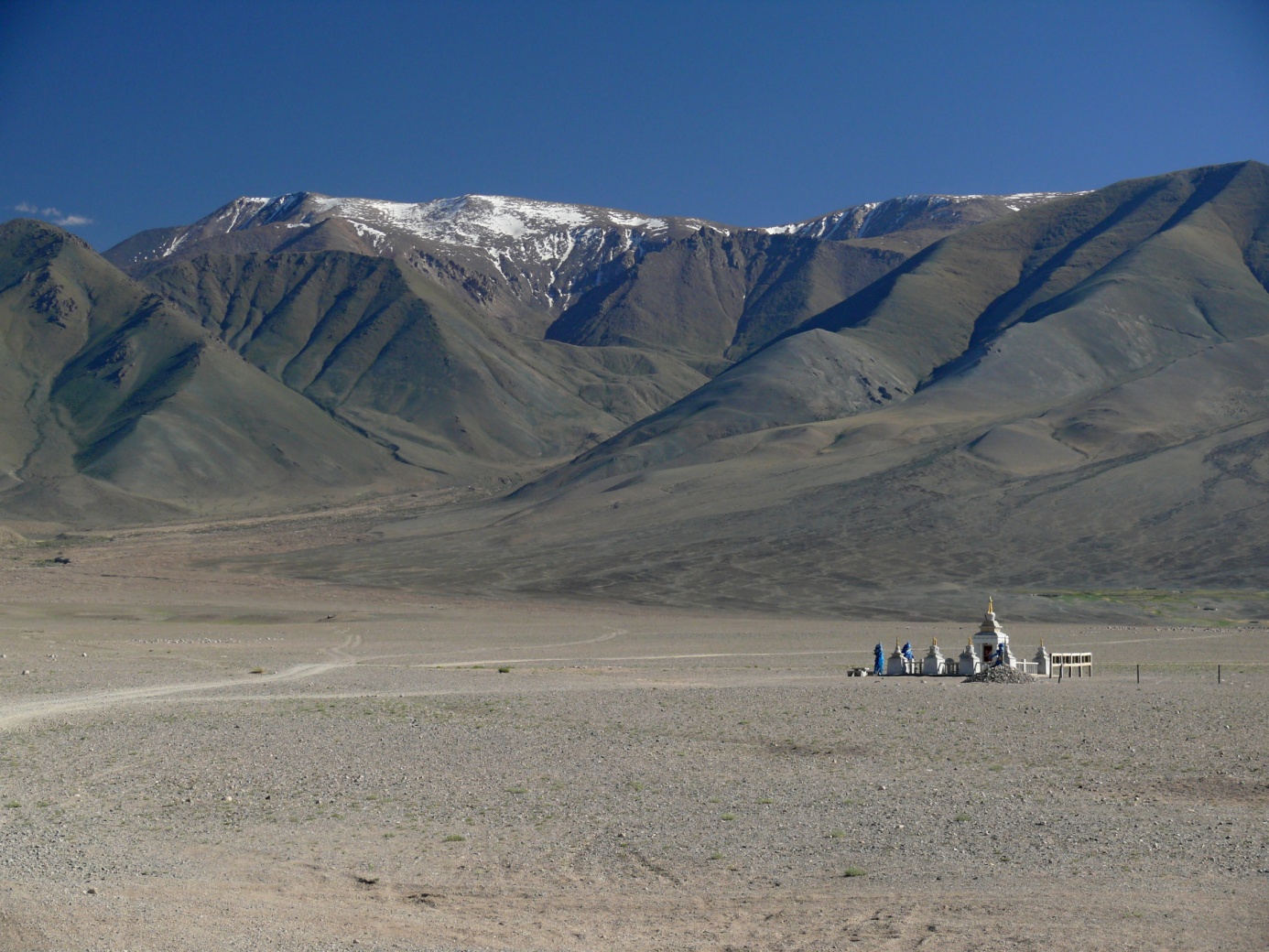 která se koná v pátek 5. dubna 2019 od 18,30 hodinve špejchaře v Olbramovicích.Společnost DZV NOVA, a.s.  přijme pracovníka na pozici:TRAKTORISTALokalita: Petroupim, BystřicePožadujeme:minimálně střední odborné vzdělání s výučním listem  řidičský průkaz skupiny T, B – C je výhodouNabízíme: pracovní příležitost v prosperující společnosti kvalitní zázemí moderní zemědělské společnosti, práce s moderními zemědělskými stroji systematické vzdělávání, zvyšování odbornosti široké spektrum zaměstnaneckých benefitůpracovní vztah: pracovní smlouva úvazek:práce na plný úvazekNÁSTUP MOŽNÝ IHNED.Vaše písemné přihlášky s připojeným strukturovaným životopisem zasílejte na e-mailovou adresu: pavel.kasek@dzvnova.cz   nebo na níže uvedenou adresu:DZV NOVA, a.s. Ing. Pavel Kášek Bystřice, Petrovice 11 PSČ 257 51  tel. 777 738 802„Inzerát kuchařka“Obec Olbramovice a SDH Olbramovicesi Vás dovolují pozvat naStavění máje a Pálení čarodějnic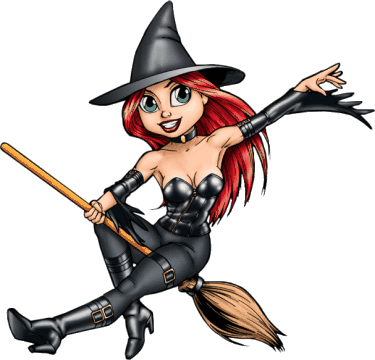 které se koná v úterý 30. dubna 2019stavění máje proběhne tradičně před školou od 15,00 hodinObčerstvení (pivo, limo a klobásy) zajištěno před restaurací u Zoulů.Po ozdobení bude postavena májka.u silážní jámy na Lišáku směr Semtín po skončení stavění máje – pálení čarodějnic                  Opékání buřtů (pro děti 1 buřt + limonáda zdarma)Ostatní občerstvení zajištěnoZa masku čaroděje, čarodějnice sladká odměnaZapálení hranice s čarodějnicí  Zapálení vatry (po setmění)Z důvodu průjezdnosti silnice na Semtín zaparkujte svoje vozidla v Olbramovicích a na Lišák jděte pěšky. Silnice bude uzavřena, projet budou moci pouze občané bydlící v Semtíně a Mokřanech a vozidla složek Integrovaného záchranného systému.Ivan Novákstarosta Obce OlbramovicePILATES – HASIČÁRNA TOMICEZDRAVOTNÍ CVIČENÍ PILATES - uzavřená skupinaZAČÍNÁME VE STŘEDU 27.3. OD 19:00 ÚVODNÍ HODINOU ZDARMAV HASIČÁRNĚ V TOMICÍCH.S sebou podložku na cvičení, ručník, pohodlné oblečení.Budeme cvičit Pilatesovou metodou od samého začátku.Pilates může cvičit kdokoliv bez omezení věku, kondice.Po konzultaci s lékařem je vhodný i jako pokračování rehabilitace.Těším se na společné setkání!Kontakt: Hana Pořízková, certifikovaná lektorka; mobil 777 809 058*********************************************Bazárek oblečení a módních doplňkůBazárek se koná v sobotu 6.4.2019od 9,00 – 16,00 hodinv 1. patře Obecního úřadu OlbramovicePokud máš plnou skříň věcí, které neunosíš, rezervuj si prodejní místo                               Více info na hankaa3@seznam.czObec Olbramovice informuje:Obecní knihovna otevřena každé pondělí od 14,00 – 18,00 hodin a každou středu od 12,00 – 16,00 hodin, tel.: 728 788 227Ordinace MUDr. Hamplové (po MUDr. Zdráhalovi)Ordinace otevřena každou středu od 11,30 – 13,30 hodinÚřední dny na Obecním úřadu v Olbramovicích:Pondělí: 7,30 – 17,00 hodinStředa: 7,30 – 17,00 hodinVíceúčelové hřiště v Olbramovicích je otevřeno pro veřejnost denně po dohodě se správcem hřiště panem Petrem Šmídkem.Veterinární lékaři:            MVDr. Pavel Škvajn tel.: 606 865 864           MVDr. Petr Plechatý tel.: 607 970 761Hodiny pro veřejnost Pošty PARTNER v OlbramovicíchPondělí: 8,00 – 11,00        13,00 -16,00Úterý:    8,00 – 11,00        13,00 -16,00Středa:   8,00 – 11,00        13,00 -16,00Čtvrtek: 8,00 – 11,00        13,00 -16,00Pátek:    8,00 – 11,00        13,00 -16,00Nejbližší poštou je: Česká pošta, s.p., Nerudova 11, 259 01 Votice, tel.: 954 225 901Špejchar je pro veřejnost otevřen:každou středu od 15,00 do 18,00 hodinkaždou sobotu od 13,00 do 16,00 hodinmimo návštěvní hodiny je možnost si objednat prohlídku po tel. dohodě u správce špejcharu na tel. č. 733 324 811.V případě jakýchkoliv podnětů, námětů, nápadů ke zlepšení života v naší obci a osadách, neváhejte a zavolejte, napište nebo nás navštivte na Obecním úřadě, jste vítáni.Společenská rubrikaVýznamná jubilea oslavili:v prosinci 2018paní: Šímová Ludmilapan: Ježek Zdeněk, Mikolášek Robert, Šípek Miroslav, Tůma Čeněkv lednu 2019paní:Rosolová Alena, Sudíková Zdeňka, Ježilová Iva, Sedláčková Věra, Pilátová Danušepan: Houdek Václav, Krása Otto, Souš Vladislav, Tůma Jan, Marvan Antonín, Mikula Miroslavv únoru 2019paní: Macháčková Jitka, Jircová Miluše, Šopejstalová Jiřinapan: Macháček Zdeněk, Šíma Pavelv březnu 2019paní: Trachtová Jaroslava, Stárková Magdalénapan: Dušek Václav, Dalihod Antonín, Pomahač Luboš, Sládek Josef, Hrubý MilanRozloučili jsme se s:Kunešovou Miladou, Jarmilou Martínkovou, Annou Kněnickou a Marií JanušovouPřivítali jsme:Gabriela Piskače, Nikolu Maňasovou, Eleonoru Novákovou, Petra Nagy a Anetu Markovou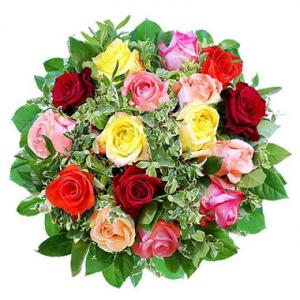 *****************************************************Občasník, zpravodaj Obce Olbramovice. Vychází jako občasník. Vydává Obecní úřad Olbramovice, Olbramovice 158, 259 01  Votice, IČO 00232416, tel. 317813354, 317812454. Registrováno pod registračním číslem MK ČR E 10745.Občasník č. 113 vychází 26.3.2019